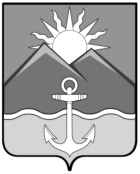 АДМИНИСТРАЦИЯХАСАНСКОГО МУНИЦИПАЛЬНОГО РАЙОНАПОСТАНОВЛЕНИЕ  пгт Славянка  02.12.2022 г.                                                                                                      №  924-па О     проведении     акции   «Фронтовая открытка» 	В соответствии с Федеральным  законом Российской Федерации от                        6  октября   2003  года № 131-ФЗ «Об общих принципах организации местного самоуправления   в Российской Федерации», руководствуясь Уставом Хасанского муниципального района, администрация Хасанского муниципального районаПОСТАНОВЛЯЕТ:           1. Провести  5 декабря 2022 года в 12:00 на территории Хасанского муниципального района акцию «Фронтовая открытка» (далее – Акция).	2.  Утвердить прилагаемые:	2.1. Программу мероприятий Акции (приложение № 1);2.2. Смету расходов на проведение Акции (приложение № 2).            3.  Отделу культуры, спорта и молодежной политики администрации Хасанского муниципального района (О.И.Бражник) обеспечить организацию             и проведение Акции.           4. МКУ «Управление образования Хасанского муниципального района» (Е.А. Алексеева) обеспечить участие  учащихся общеобразовательных организаций в Акции. 	5. Начальнику отдела бухгалтерского учета администрации Хасанского муниципального района (М.Н. Снытко) списать с подотчета начальника отдела культуры, спорта и молодежной политики администрации Хасанского муниципального района (М.П. Горникова)  товар (значки), оплаченный из средств, предусмотренных на финансирование муниципальной программы «Молодежная политика Хасанского муниципального района на 2022 – 2024 годы» - основное мероприятие «Изготовление продукции социальной рекламы» в количестве 100 штук на сумму 6300,00 рублей (Шесть тысяч триста рублей 00 копеек), согласно счета  № 1/11 от 0211.2022 г. Смета расходов (приложение № 2). КБК 018 0707 0400525014 244.           6.  Разместить настоящее постановление  на официальном сайте администрации Хасанского муниципального района в информационно–телекоммуникационной сети «Интернет».	7.  Настоящее постановление вступает в силу со дня  его принятия.       8.  Контроль за исполнением настоящего постановления возложить на заместителя главы администрации Хасанского муниципального района                 А.Е. Худоложного.Глава Хасанского муниципального района		                                                                 И.В.Степанов Приложение №1Утверждена постановлением администрации                                                                             Хасанского муниципального района                                                                             от                            г.  №                -па  Программа мероприятий   «Фронтовая открытка»Приложение № 2Утверждена  постановлением администрации                                                                             Хасанского муниципального района                                                                             от                            г. №             -паСМЕТА РАСХОДОВ № 1 на     проведении     акции   «Фронтовая открытка»№Наименование мероприятияДата и время проведенияМесто проведенияОтветственные исполнители1.Открытие мероприятия. Ознакомление участников с концепцией проведения акции «Фронтовая открытка»5.12.202212:00  МБУ «Культурно-досуговое объединение», МАУ «Развитие» п.Зарубино«Центр эстетического творчества» п.КраскиноМКУ «Феникс» с. Безверхово«Сельский дом культуры» с. ГвоздевоМБОУ СОШ с. АндреевкаЯковлева Г.И. Бражник О.И.Хоцяновская Д.А.Дубровина И.Н.Товбаз Ж.Д.Рябова Н.А.Холодов В.И.Алексеева Е.А.2.Флэшмоб по рисованию и подписанию открыток для участников СВО5.12.202212:00-18:00МБУ «Культурно-досуговое объединение», МАУ «Развитие» п.Зарубино«Центр эстетического творчества» п.КраскиноМКУ «Феникс» с. Безверхово«Сельский дом культуры» с. ГвоздевоМБОУ СОШ с. АндреевкаЯковлева Г.И. Бражник О.И.Хоцяновская Д.А.Дубровина И.Н.Товбаз Ж.Д.Рябова Н.А.Холодов В.И.Алексеева Е.А.3.Регистрация мероприятий на сайте «Добро.рф»,  официальные сайты поселений Хасанского муниципального района5.12.202212:00-18:00МБУ «Культурно-досуговое объединение», МАУ «Развитие» п.Зарубино«Центр эстетического творчества» п.КраскиноМКУ «Феникс» с. Безверхово«Сельский дом культуры» с. ГвоздевоМБОУ СОШ с. АндреевкаЯковлева Г.И. Бражник О.И.Хоцяновская Д.А.Дубровина И.Н.Товбаз Ж.Д.Рябова Н.А.Холодов В.И.Алексеева Е.А.4.Размещение наглядной агитации и раздача значков с изображением Триколор для формирования в молодежной среде гражданско-патриотического отношения к Родине5.12.202212:00-18:00МБУ «Культурно-досуговое объединение»Яковлева Г.И. Бражник О.И.№ п/пНаименование расходовКоличество ед.Цена за ед./руб., коп.Сумма (руб., коп.)1Значки «Триколор»Счет № 1/11 от 02.11.2022 г.10063,006 300,00Итого6 300,00